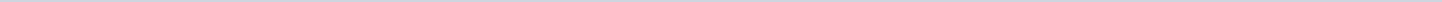 Geen documenten gevonden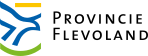 Provincie FlevolandAangemaakt op:Provincie Flevoland29-03-2024 00:30Declaratieregister0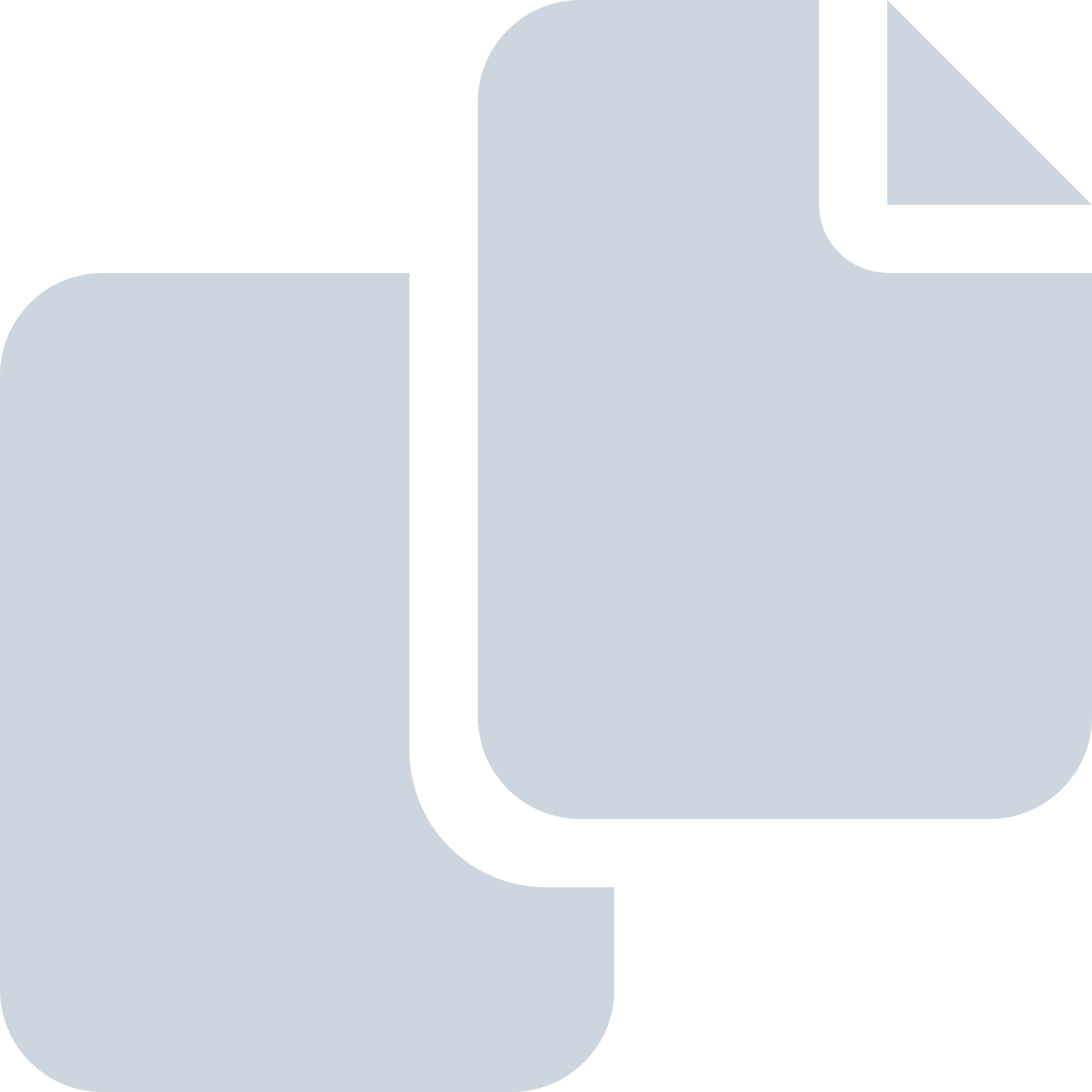 Periode: juli 2012